Дистанционное обучение по дополнительной общеобразовательной программе  «Сувенир»в период с 11.10.2021г. по 15.11.2021г.    (группы №1,№2 ).Дата:11.10.2021г. группа №1.Тема занятия: Конус - основа игрушки. Собака.Задание: Из цветной бумаги по заданным шаблонам  склеить игрушку «собака»Материалы:   Картон темно-коричневого цвета, желтого, черного и розового; Двигающиеся глазки; Трафарет с кружочками разной величины; Простой карандаш, ножницы, клей-карандаш, черный фломастер; Циркуль (начертить круг можно с помощью чайного блюдца.)Ход  работы: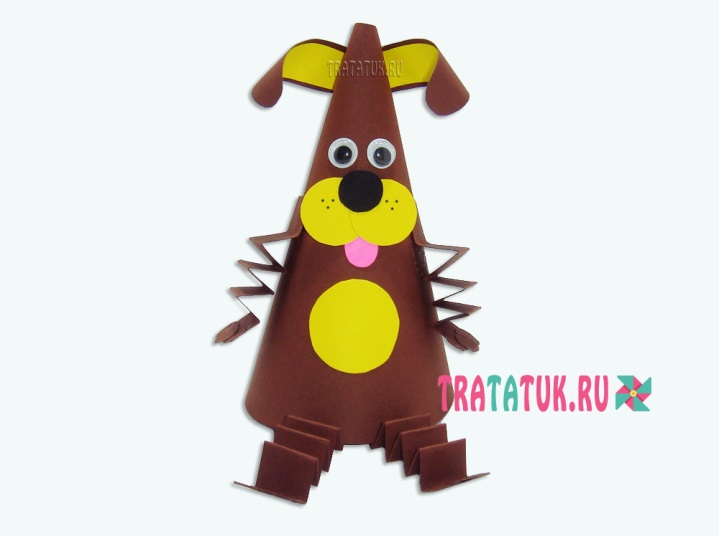 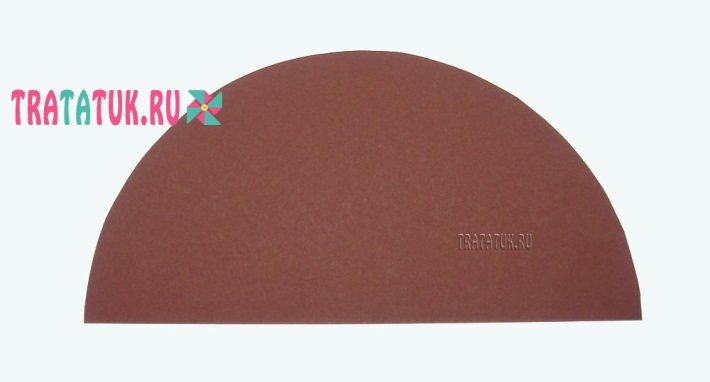 1.Нарисовать круг с помощью циркуля или блюдца и перерезать круг пополам.Формируем внешний вид животного .На первом этапе нужно сделать уши, мордочку и животик. Для этого из картона нужно вырезать: Длинные ушки коричневого цвета и желтые аналоги чуть меньшего размера, которые будут внутренней частью ушей; Два желтых круга для мордочки и один побольше – для животика; Черный кружочек, который будет носом; Розовый полуовал – язык.

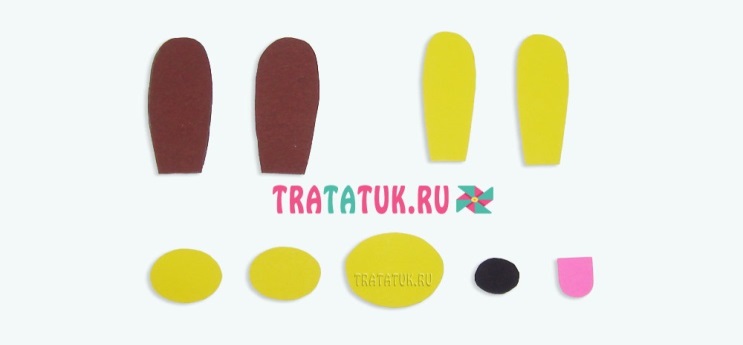 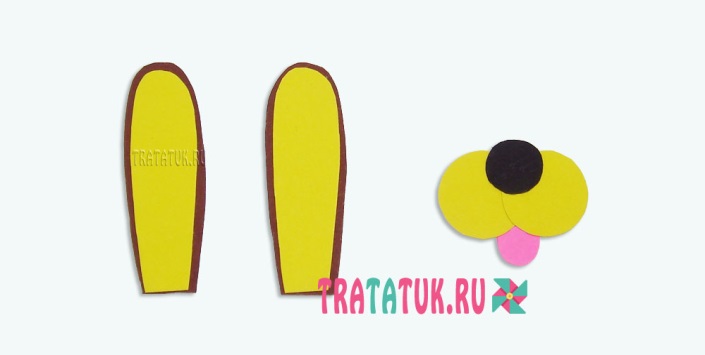 лапки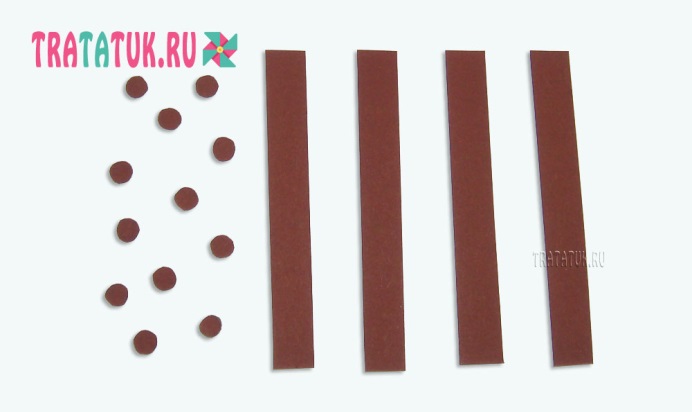 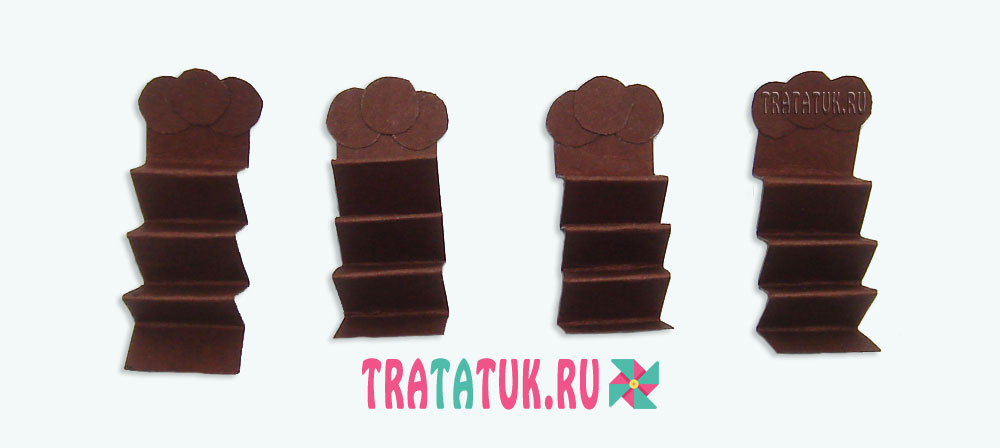 Сложите каждую полоску в гармошку, делая одинаковые складки то в одну сторону, то в другую. Приклейте на кончики гармошек по три кружочка.

Источник: https://tratatuk.ru/materialy/podelki-iz-bumagi/sobaka-iz-bumazhnogo-konusa.htmlВопросы по заданию и  фотоотчет  присылайте на WhatsApp  8928 137 35 53 или на эл. адрес ДДТ  ddtsemikar@rambler.ruДата:12.10.2021 г. группа №2          13.10.2021г. группа №1.Тема занятия: Конус - основа игрушки. Котик.Задание: Из цветной бумаги по заданным шаблонам  склеить игрушку «котик».Материалы:   ножницы, карандаш ,клей ПВА, цветная бумага, втулка (можно склеить конус из картона).Ход работы:-Для конуса понадобится четвертая часть круга. Нарисуйте круг, разделите его на 4 части, одну из них используйте. Или же можно сэкономить время и бумагу и попросту обвести полукруг вокруг уголка черной бумаги, установив острие циркуля в любой ее уголок. -Вырежьте небольшую полосу, ширина ее должна быть не больше нижней части конуса. Но это все приблизительно, нужно руководствоваться собственным видением кота, его размерами. 
-Склейте конус и колечко из полосы бумаги.
-Далее понадобятся множество мелких частей, это: Черные треугольники – ушки. А также их меньшая розовая копия; 4 тончайших полосок черной бумаги для усов; Продолговатые желтые глаза; Розовый нос; Простенькие лапки и хвост. 

                             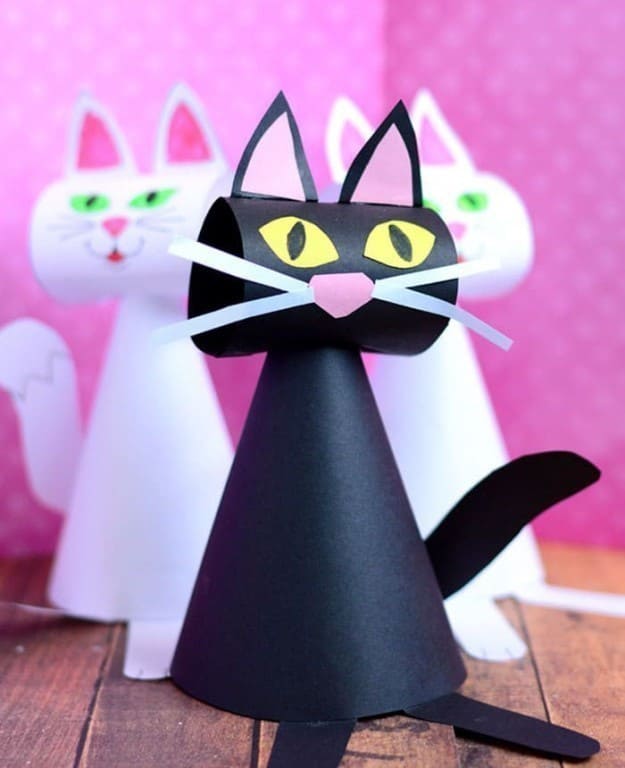 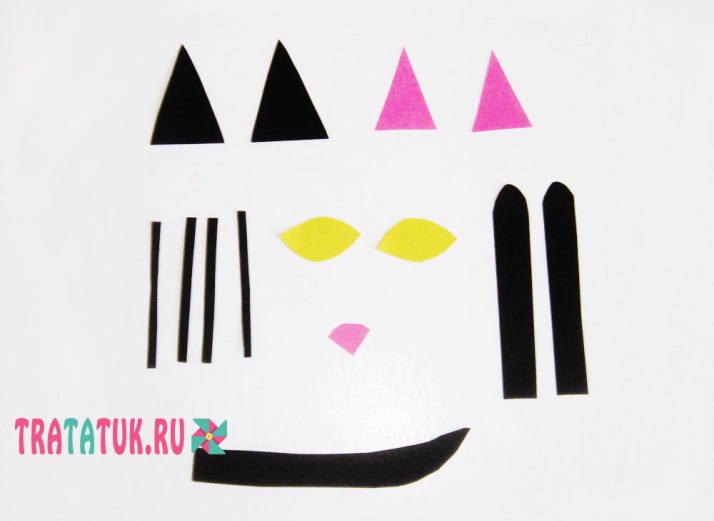 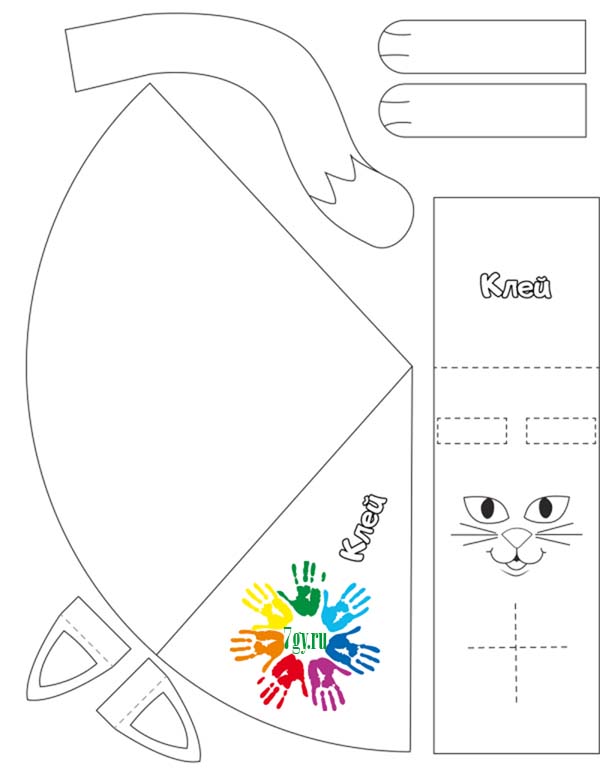 Источник: https://tratatuk.ru/prazdniki/hellouin/kot-iz-bumagi-prostye-podelki-iz-konusov.htmlВопросы по заданию и  фотоотчет  присылайте на WhatsApp  8928 137 35 53 или на эл. адрес ДДТ  ddtsemikar@rambler.ruДата:  14.10.2021г. группа №2.Тема занятия: Конус - основа игрушки. Лисичка.Задание: Из цветной бумаги по заданным шаблонам  склеить игрушку «Лисичка».Материалы:   ножницы, карандаш ,клей ПВА, шаблон. (можно склеить конус из картона).Ход работы: 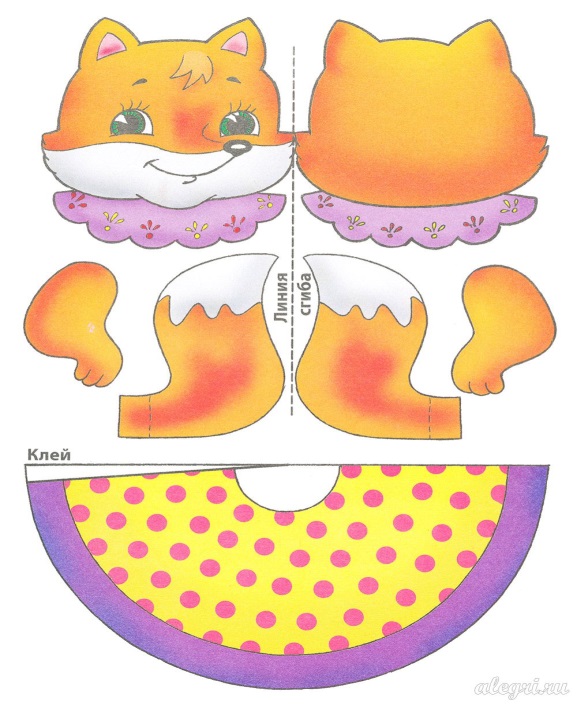  Распечатываем или перерисовываем шаблоны. По шаблонам вырезаем все детали фигурки лисички. Из вырезанного полукруга сворачиваем конус. Приклеиваем руки к конусу. Склеиваем между собой детали головы (нижняя часть остаётся не склеенной!) Приклеиваем голову на вершину конуса. Склеиваем между собой детали хвоста, оставляя не проклеенными клапаны. Приклеиваем хвост к конусу. Лисичка готоваhttps://alegri.ru/rukodelie/podelki-dlja-detei/podelki-iz-bumagi-svoimi-rukami-dlja-detei/lisichka-iz-bumagi-svoimi-rukami-dlja-detei-master-klas-s-poshagovymi-foto.htmlВопросы по заданию и  фотоотчет  присылайте на WhatsApp  8928 137 35 53 или на эл. адрес ДДТ  ddtsemikar@rambler.ru